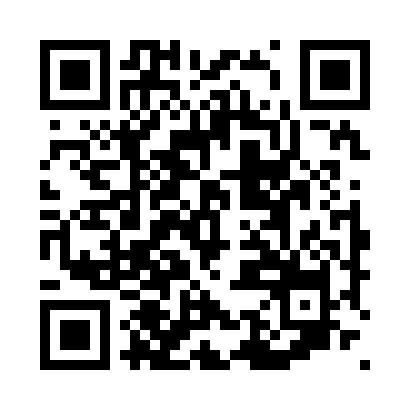 Prayer times for Bessoum, CameroonWed 1 May 2024 - Fri 31 May 2024High Latitude Method: NonePrayer Calculation Method: Muslim World LeagueAsar Calculation Method: ShafiPrayer times provided by https://www.salahtimes.comDateDayFajrSunriseDhuhrAsrMaghribIsha1Wed4:365:4912:023:176:167:242Thu4:355:4812:023:186:167:253Fri4:355:4812:023:186:167:254Sat4:355:4812:023:186:167:255Sun4:345:4712:023:196:167:256Mon4:345:4712:023:196:167:267Tue4:335:4712:023:206:177:268Wed4:335:4712:023:206:177:269Thu4:335:4612:023:206:177:2610Fri4:325:4612:023:216:177:2711Sat4:325:4612:023:216:177:2712Sun4:325:4612:023:226:177:2713Mon4:315:4612:013:226:177:2814Tue4:315:4512:023:226:187:2815Wed4:315:4512:023:236:187:2816Thu4:305:4512:023:236:187:2817Fri4:305:4512:023:236:187:2918Sat4:305:4512:023:246:187:2919Sun4:305:4512:023:246:197:2920Mon4:295:4512:023:246:197:3021Tue4:295:4512:023:256:197:3022Wed4:295:4412:023:256:197:3023Thu4:295:4412:023:266:207:3124Fri4:295:4412:023:266:207:3125Sat4:295:4412:023:266:207:3126Sun4:285:4412:023:276:207:3227Mon4:285:4412:023:276:217:3228Tue4:285:4412:023:276:217:3229Wed4:285:4412:033:286:217:3330Thu4:285:4412:033:286:217:3331Fri4:285:4412:033:286:227:33